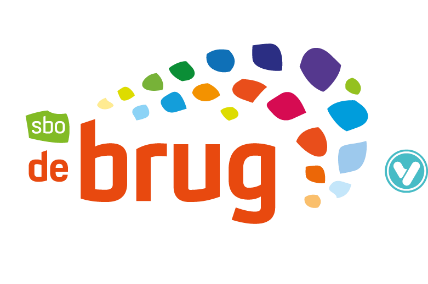 
SBO de BrugRuiterlaan 148019 BR Zwolle038-4212419sbodebrug@vivente.nu
SBO de BrugRuiterlaan 148019 BR Zwolle038-4212419sbodebrug@vivente.nu
SBO de BrugRuiterlaan 148019 BR Zwolle038-4212419sbodebrug@vivente.nu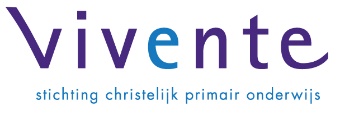 Bijlage 2:  VRAGENLIJST VOOR NIET-SAMENWONENDE OUDERSBijlage 2:  VRAGENLIJST VOOR NIET-SAMENWONENDE OUDERSBijlage 2:  VRAGENLIJST VOOR NIET-SAMENWONENDE OUDERSBijlage 2:  VRAGENLIJST VOOR NIET-SAMENWONENDE OUDERSBijlage 2:  VRAGENLIJST VOOR NIET-SAMENWONENDE OUDERSGegevens van de leerlingAchternaam : ……………………………………….  BSN :………………………………………………………Gegevens van de leerlingAchternaam : ……………………………………….  BSN :………………………………………………………Gegevens van de leerlingAchternaam : ……………………………………….  BSN :………………………………………………………Roepnaam:………………………………….….Geboortedatum: ……………………………..Roepnaam:………………………………….….Geboortedatum: ……………………………..Gegevens vaderNaam en voorletters: …………………………………………………………………………………………………..…….Adres:……………………………………………………………………………………………………………………...…….Plaats:…………………………………………………………………………………………………………………...……….Postcode:……………………………………………………………………………………………………………………….telefoonnummer: …… - ………………..email-adres:……………………………………………………………………………………………………………..….….Is er sprake van een stiefouder (eventueel stiefbroers/ -zussen)?NeeJa, namelijk:………………………………………………………………………………………………..….Gegevens vaderNaam en voorletters: …………………………………………………………………………………………………..…….Adres:……………………………………………………………………………………………………………………...…….Plaats:…………………………………………………………………………………………………………………...……….Postcode:……………………………………………………………………………………………………………………….telefoonnummer: …… - ………………..email-adres:……………………………………………………………………………………………………………..….….Is er sprake van een stiefouder (eventueel stiefbroers/ -zussen)?NeeJa, namelijk:………………………………………………………………………………………………..….Gegevens vaderNaam en voorletters: …………………………………………………………………………………………………..…….Adres:……………………………………………………………………………………………………………………...…….Plaats:…………………………………………………………………………………………………………………...……….Postcode:……………………………………………………………………………………………………………………….telefoonnummer: …… - ………………..email-adres:……………………………………………………………………………………………………………..….….Is er sprake van een stiefouder (eventueel stiefbroers/ -zussen)?NeeJa, namelijk:………………………………………………………………………………………………..….Gegevens vaderNaam en voorletters: …………………………………………………………………………………………………..…….Adres:……………………………………………………………………………………………………………………...…….Plaats:…………………………………………………………………………………………………………………...……….Postcode:……………………………………………………………………………………………………………………….telefoonnummer: …… - ………………..email-adres:……………………………………………………………………………………………………………..….….Is er sprake van een stiefouder (eventueel stiefbroers/ -zussen)?NeeJa, namelijk:………………………………………………………………………………………………..….Gegevens vaderNaam en voorletters: …………………………………………………………………………………………………..…….Adres:……………………………………………………………………………………………………………………...…….Plaats:…………………………………………………………………………………………………………………...……….Postcode:……………………………………………………………………………………………………………………….telefoonnummer: …… - ………………..email-adres:……………………………………………………………………………………………………………..….….Is er sprake van een stiefouder (eventueel stiefbroers/ -zussen)?NeeJa, namelijk:………………………………………………………………………………………………..….Gegevens moederNaam en voorletters:………………………………………………………………………………………………..……….Adres: ..……………………………………………………………………………………………………………………….…Plaats: ……………………………………………………………………………………………………………….………….Postcode: ……………………………………………………………………………………………………………….….….telefoonnummer: …… - ………………..email-adres:…………………………………………………………………………………………………………………..Is er sprake van een stiefouder (eventueel stiefbroers/ -zussen)?               ○    NeeJa, namelijk: ……………………………………………………………………………………………………Gegevens moederNaam en voorletters:………………………………………………………………………………………………..……….Adres: ..……………………………………………………………………………………………………………………….…Plaats: ……………………………………………………………………………………………………………….………….Postcode: ……………………………………………………………………………………………………………….….….telefoonnummer: …… - ………………..email-adres:…………………………………………………………………………………………………………………..Is er sprake van een stiefouder (eventueel stiefbroers/ -zussen)?               ○    NeeJa, namelijk: ……………………………………………………………………………………………………Gegevens moederNaam en voorletters:………………………………………………………………………………………………..……….Adres: ..……………………………………………………………………………………………………………………….…Plaats: ……………………………………………………………………………………………………………….………….Postcode: ……………………………………………………………………………………………………………….….….telefoonnummer: …… - ………………..email-adres:…………………………………………………………………………………………………………………..Is er sprake van een stiefouder (eventueel stiefbroers/ -zussen)?               ○    NeeJa, namelijk: ……………………………………………………………………………………………………Gegevens moederNaam en voorletters:………………………………………………………………………………………………..……….Adres: ..……………………………………………………………………………………………………………………….…Plaats: ……………………………………………………………………………………………………………….………….Postcode: ……………………………………………………………………………………………………………….….….telefoonnummer: …… - ………………..email-adres:…………………………………………………………………………………………………………………..Is er sprake van een stiefouder (eventueel stiefbroers/ -zussen)?               ○    NeeJa, namelijk: ……………………………………………………………………………………………………Gegevens moederNaam en voorletters:………………………………………………………………………………………………..……….Adres: ..……………………………………………………………………………………………………………………….…Plaats: ……………………………………………………………………………………………………………….………….Postcode: ……………………………………………………………………………………………………………….….….telefoonnummer: …… - ………………..email-adres:…………………………………………………………………………………………………………………..Is er sprake van een stiefouder (eventueel stiefbroers/ -zussen)?               ○    NeeJa, namelijk: ……………………………………………………………………………………………………Gezag, verblijfplaats en omgangsregelingDe gezagssituatie over ons kind/ onze kinderen is als volgt geregeld:Het gezag berust bij beide oudersAlleen de moeder heeft het gezagAlleen vader heeft het gezagAnders, namelijk: ……………………………………………………………………………………….De verblijfplaats van ons kind/ onze kinderen volgens de gemeentelijke basisadministratie is bij (dit kan per kind verschillen!):De moederDe vaderAnders, namelijk: ……………………………………………………………………………………….Is er sprake van een omgangsregeling van het kind/ de kinderen met de ouder bij wie ze volgens gemeentelijke basisadministratie niet wonen:JaNeeIndien ja, is er sprake van een omgangsregeling die:Bepaald is door de rechterOnderling is afgesprokenAnders, namelijk: ………………………………………………………………………………………..………….Is er sprake van co-ouderschap?JaNeeEen kopie van de opgestelde omgangsregeling wordt (met uw toestemming) ingevoerd in het dossier van uw kind. Kunt u in het kort een beschrijving van de omgangsregeling geven?:…………………………………………………………………………………………………………………..……………..……………………………………………………………………………………………………………………..……..…….………………………………………………………………………………………………………………….……………..…..………………………………………………………………………………………………………………………………..…..………………………………………………………………………………………………………………………………..……..……………………………………………………………………………………………………………………………….………Zijn er specifieke afspraken gemaakt tussen u beiden over het halen en brengen van en naar school? Zo ja, welke afspraken zijn dat?:………………………………………………………………………………………………………………………….………………………………………………………………………………………………………………………………….…………………………………………………………………………………………………………………………………………….……………………………………………………………………………………………………………………………….…………Gesprekken met leerkrachten over de schoolontwikkeling vinden met beide ouders plaats. U wordt voor één gezamenlijk gesprek uitgenodigd. Wij verwachten dat de ouders samen een tijdstip plannen voor dit gesprek of elkaar op de hoogte stellen van het tijdstip van gesprek. Voor de oudergesprekken worden alleen de ouders uitgenodigd. Mocht het zijn dat er maar één ouder met het ouderlijk gezag is belast, dan mag de verzorgende niet-ouder (stiefouder) bij de oudergesprekken aanwezig zijn. Indien de stiefouders aanwezig willen zijn op het gesprek dient de andere ouder hiervoor toestemming te geven.Invullen in het geval dat één van beide ouders uit de ouderlijke macht is ontzet:Beide ouders hebben volgens het Burgerlijk Wetboek recht op informatie betreffende de schoolontwikkeling van hun kind/ kinderen. Ook al is er maar één ouder belast met het gezag. Zijn er volgens u, in het belang van uw kind(eren), redenen om vanuit school één van de ouders informatie te onthouden:o	Neeo	Ja, namelijk ………………………………………………………………………………………………………….Gezag, verblijfplaats en omgangsregelingDe gezagssituatie over ons kind/ onze kinderen is als volgt geregeld:Het gezag berust bij beide oudersAlleen de moeder heeft het gezagAlleen vader heeft het gezagAnders, namelijk: ……………………………………………………………………………………….De verblijfplaats van ons kind/ onze kinderen volgens de gemeentelijke basisadministratie is bij (dit kan per kind verschillen!):De moederDe vaderAnders, namelijk: ……………………………………………………………………………………….Is er sprake van een omgangsregeling van het kind/ de kinderen met de ouder bij wie ze volgens gemeentelijke basisadministratie niet wonen:JaNeeIndien ja, is er sprake van een omgangsregeling die:Bepaald is door de rechterOnderling is afgesprokenAnders, namelijk: ………………………………………………………………………………………..………….Is er sprake van co-ouderschap?JaNeeEen kopie van de opgestelde omgangsregeling wordt (met uw toestemming) ingevoerd in het dossier van uw kind. Kunt u in het kort een beschrijving van de omgangsregeling geven?:…………………………………………………………………………………………………………………..……………..……………………………………………………………………………………………………………………..……..…….………………………………………………………………………………………………………………….……………..…..………………………………………………………………………………………………………………………………..…..………………………………………………………………………………………………………………………………..……..……………………………………………………………………………………………………………………………….………Zijn er specifieke afspraken gemaakt tussen u beiden over het halen en brengen van en naar school? Zo ja, welke afspraken zijn dat?:………………………………………………………………………………………………………………………….………………………………………………………………………………………………………………………………….…………………………………………………………………………………………………………………………………………….……………………………………………………………………………………………………………………………….…………Gesprekken met leerkrachten over de schoolontwikkeling vinden met beide ouders plaats. U wordt voor één gezamenlijk gesprek uitgenodigd. Wij verwachten dat de ouders samen een tijdstip plannen voor dit gesprek of elkaar op de hoogte stellen van het tijdstip van gesprek. Voor de oudergesprekken worden alleen de ouders uitgenodigd. Mocht het zijn dat er maar één ouder met het ouderlijk gezag is belast, dan mag de verzorgende niet-ouder (stiefouder) bij de oudergesprekken aanwezig zijn. Indien de stiefouders aanwezig willen zijn op het gesprek dient de andere ouder hiervoor toestemming te geven.Invullen in het geval dat één van beide ouders uit de ouderlijke macht is ontzet:Beide ouders hebben volgens het Burgerlijk Wetboek recht op informatie betreffende de schoolontwikkeling van hun kind/ kinderen. Ook al is er maar één ouder belast met het gezag. Zijn er volgens u, in het belang van uw kind(eren), redenen om vanuit school één van de ouders informatie te onthouden:o	Neeo	Ja, namelijk ………………………………………………………………………………………………………….Gezag, verblijfplaats en omgangsregelingDe gezagssituatie over ons kind/ onze kinderen is als volgt geregeld:Het gezag berust bij beide oudersAlleen de moeder heeft het gezagAlleen vader heeft het gezagAnders, namelijk: ……………………………………………………………………………………….De verblijfplaats van ons kind/ onze kinderen volgens de gemeentelijke basisadministratie is bij (dit kan per kind verschillen!):De moederDe vaderAnders, namelijk: ……………………………………………………………………………………….Is er sprake van een omgangsregeling van het kind/ de kinderen met de ouder bij wie ze volgens gemeentelijke basisadministratie niet wonen:JaNeeIndien ja, is er sprake van een omgangsregeling die:Bepaald is door de rechterOnderling is afgesprokenAnders, namelijk: ………………………………………………………………………………………..………….Is er sprake van co-ouderschap?JaNeeEen kopie van de opgestelde omgangsregeling wordt (met uw toestemming) ingevoerd in het dossier van uw kind. Kunt u in het kort een beschrijving van de omgangsregeling geven?:…………………………………………………………………………………………………………………..……………..……………………………………………………………………………………………………………………..……..…….………………………………………………………………………………………………………………….……………..…..………………………………………………………………………………………………………………………………..…..………………………………………………………………………………………………………………………………..……..……………………………………………………………………………………………………………………………….………Zijn er specifieke afspraken gemaakt tussen u beiden over het halen en brengen van en naar school? Zo ja, welke afspraken zijn dat?:………………………………………………………………………………………………………………………….………………………………………………………………………………………………………………………………….…………………………………………………………………………………………………………………………………………….……………………………………………………………………………………………………………………………….…………Gesprekken met leerkrachten over de schoolontwikkeling vinden met beide ouders plaats. U wordt voor één gezamenlijk gesprek uitgenodigd. Wij verwachten dat de ouders samen een tijdstip plannen voor dit gesprek of elkaar op de hoogte stellen van het tijdstip van gesprek. Voor de oudergesprekken worden alleen de ouders uitgenodigd. Mocht het zijn dat er maar één ouder met het ouderlijk gezag is belast, dan mag de verzorgende niet-ouder (stiefouder) bij de oudergesprekken aanwezig zijn. Indien de stiefouders aanwezig willen zijn op het gesprek dient de andere ouder hiervoor toestemming te geven.Invullen in het geval dat één van beide ouders uit de ouderlijke macht is ontzet:Beide ouders hebben volgens het Burgerlijk Wetboek recht op informatie betreffende de schoolontwikkeling van hun kind/ kinderen. Ook al is er maar één ouder belast met het gezag. Zijn er volgens u, in het belang van uw kind(eren), redenen om vanuit school één van de ouders informatie te onthouden:o	Neeo	Ja, namelijk ………………………………………………………………………………………………………….Gezag, verblijfplaats en omgangsregelingDe gezagssituatie over ons kind/ onze kinderen is als volgt geregeld:Het gezag berust bij beide oudersAlleen de moeder heeft het gezagAlleen vader heeft het gezagAnders, namelijk: ……………………………………………………………………………………….De verblijfplaats van ons kind/ onze kinderen volgens de gemeentelijke basisadministratie is bij (dit kan per kind verschillen!):De moederDe vaderAnders, namelijk: ……………………………………………………………………………………….Is er sprake van een omgangsregeling van het kind/ de kinderen met de ouder bij wie ze volgens gemeentelijke basisadministratie niet wonen:JaNeeIndien ja, is er sprake van een omgangsregeling die:Bepaald is door de rechterOnderling is afgesprokenAnders, namelijk: ………………………………………………………………………………………..………….Is er sprake van co-ouderschap?JaNeeEen kopie van de opgestelde omgangsregeling wordt (met uw toestemming) ingevoerd in het dossier van uw kind. Kunt u in het kort een beschrijving van de omgangsregeling geven?:…………………………………………………………………………………………………………………..……………..……………………………………………………………………………………………………………………..……..…….………………………………………………………………………………………………………………….……………..…..………………………………………………………………………………………………………………………………..…..………………………………………………………………………………………………………………………………..……..……………………………………………………………………………………………………………………………….………Zijn er specifieke afspraken gemaakt tussen u beiden over het halen en brengen van en naar school? Zo ja, welke afspraken zijn dat?:………………………………………………………………………………………………………………………….………………………………………………………………………………………………………………………………….…………………………………………………………………………………………………………………………………………….……………………………………………………………………………………………………………………………….…………Gesprekken met leerkrachten over de schoolontwikkeling vinden met beide ouders plaats. U wordt voor één gezamenlijk gesprek uitgenodigd. Wij verwachten dat de ouders samen een tijdstip plannen voor dit gesprek of elkaar op de hoogte stellen van het tijdstip van gesprek. Voor de oudergesprekken worden alleen de ouders uitgenodigd. Mocht het zijn dat er maar één ouder met het ouderlijk gezag is belast, dan mag de verzorgende niet-ouder (stiefouder) bij de oudergesprekken aanwezig zijn. Indien de stiefouders aanwezig willen zijn op het gesprek dient de andere ouder hiervoor toestemming te geven.Invullen in het geval dat één van beide ouders uit de ouderlijke macht is ontzet:Beide ouders hebben volgens het Burgerlijk Wetboek recht op informatie betreffende de schoolontwikkeling van hun kind/ kinderen. Ook al is er maar één ouder belast met het gezag. Zijn er volgens u, in het belang van uw kind(eren), redenen om vanuit school één van de ouders informatie te onthouden:o	Neeo	Ja, namelijk ………………………………………………………………………………………………………….Gezag, verblijfplaats en omgangsregelingDe gezagssituatie over ons kind/ onze kinderen is als volgt geregeld:Het gezag berust bij beide oudersAlleen de moeder heeft het gezagAlleen vader heeft het gezagAnders, namelijk: ……………………………………………………………………………………….De verblijfplaats van ons kind/ onze kinderen volgens de gemeentelijke basisadministratie is bij (dit kan per kind verschillen!):De moederDe vaderAnders, namelijk: ……………………………………………………………………………………….Is er sprake van een omgangsregeling van het kind/ de kinderen met de ouder bij wie ze volgens gemeentelijke basisadministratie niet wonen:JaNeeIndien ja, is er sprake van een omgangsregeling die:Bepaald is door de rechterOnderling is afgesprokenAnders, namelijk: ………………………………………………………………………………………..………….Is er sprake van co-ouderschap?JaNeeEen kopie van de opgestelde omgangsregeling wordt (met uw toestemming) ingevoerd in het dossier van uw kind. Kunt u in het kort een beschrijving van de omgangsregeling geven?:…………………………………………………………………………………………………………………..……………..……………………………………………………………………………………………………………………..……..…….………………………………………………………………………………………………………………….……………..…..………………………………………………………………………………………………………………………………..…..………………………………………………………………………………………………………………………………..……..……………………………………………………………………………………………………………………………….………Zijn er specifieke afspraken gemaakt tussen u beiden over het halen en brengen van en naar school? Zo ja, welke afspraken zijn dat?:………………………………………………………………………………………………………………………….………………………………………………………………………………………………………………………………….…………………………………………………………………………………………………………………………………………….……………………………………………………………………………………………………………………………….…………Gesprekken met leerkrachten over de schoolontwikkeling vinden met beide ouders plaats. U wordt voor één gezamenlijk gesprek uitgenodigd. Wij verwachten dat de ouders samen een tijdstip plannen voor dit gesprek of elkaar op de hoogte stellen van het tijdstip van gesprek. Voor de oudergesprekken worden alleen de ouders uitgenodigd. Mocht het zijn dat er maar één ouder met het ouderlijk gezag is belast, dan mag de verzorgende niet-ouder (stiefouder) bij de oudergesprekken aanwezig zijn. Indien de stiefouders aanwezig willen zijn op het gesprek dient de andere ouder hiervoor toestemming te geven.Invullen in het geval dat één van beide ouders uit de ouderlijke macht is ontzet:Beide ouders hebben volgens het Burgerlijk Wetboek recht op informatie betreffende de schoolontwikkeling van hun kind/ kinderen. Ook al is er maar één ouder belast met het gezag. Zijn er volgens u, in het belang van uw kind(eren), redenen om vanuit school één van de ouders informatie te onthouden:o	Neeo	Ja, namelijk ………………………………………………………………………………………………………….Akkoord:Vader:Moeder:Akkoord:Vader:Moeder:Gezien:Directie:Leerkracht:Gezien:Directie:Leerkracht:Gezien:Directie:Leerkracht: